Муниципальное автономное дошкольное образовательное учреждениеГородского округа «город Ирбит» Свердловской области«Детский сад № 23»                                                                                                   Иванова П.А., 1 ККЭкскурсия по улицам городаДля того, чтобы ознакомить дошкольника с малой Родиной, воспитатели используют метод «Экскурсий». Экскурсия - это форма организации учебного процесса, направленная на усвоение учебного материала, но проводимая вне образовательной организации. И наш детский сад не стал исключением. Дети старшей группы «Затейниики», очень рады посещать экскурсии. На экскурсиях, дети знакомятся с различными видами кустарников и деревьев. Обогащают знания по правилам безопасности на дорогах. Знакомятся с новыми улицами и архитектурой города. Закрепляют уже ранее полученные знания. Например, по какому адресу находиться детский сад, где расположен дом культуры, магазин, аптека и так далее. Дети нашей группы любят посещать городской стадион «Юность». На стадионе дети занимаются спортом, пробуют себя в роли «Болельщиков». 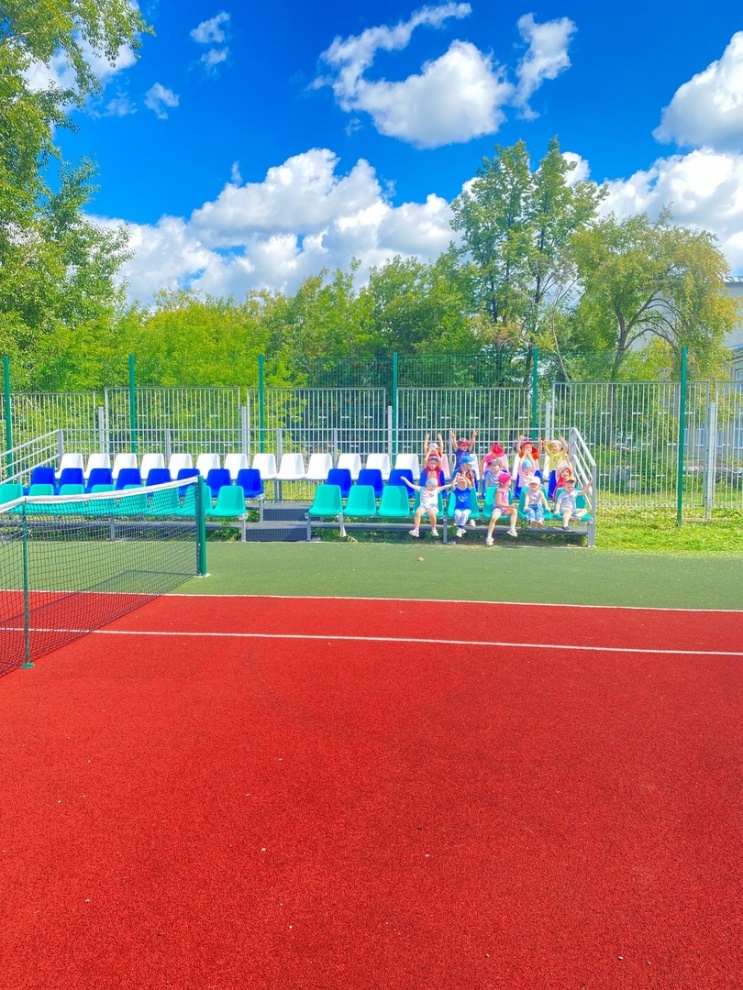 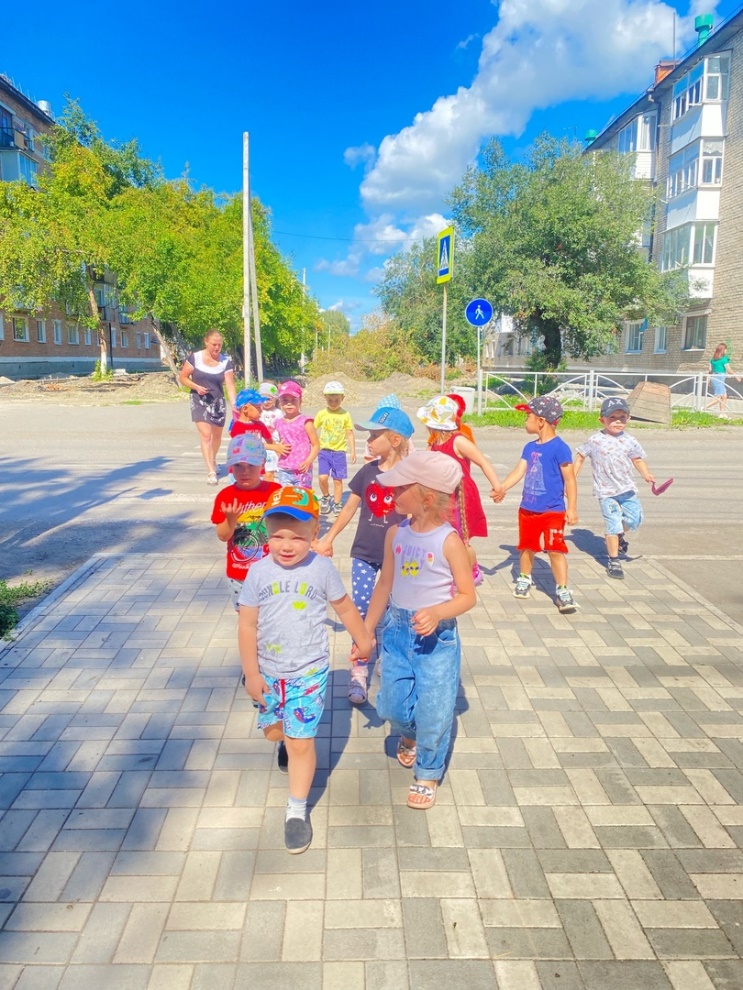 